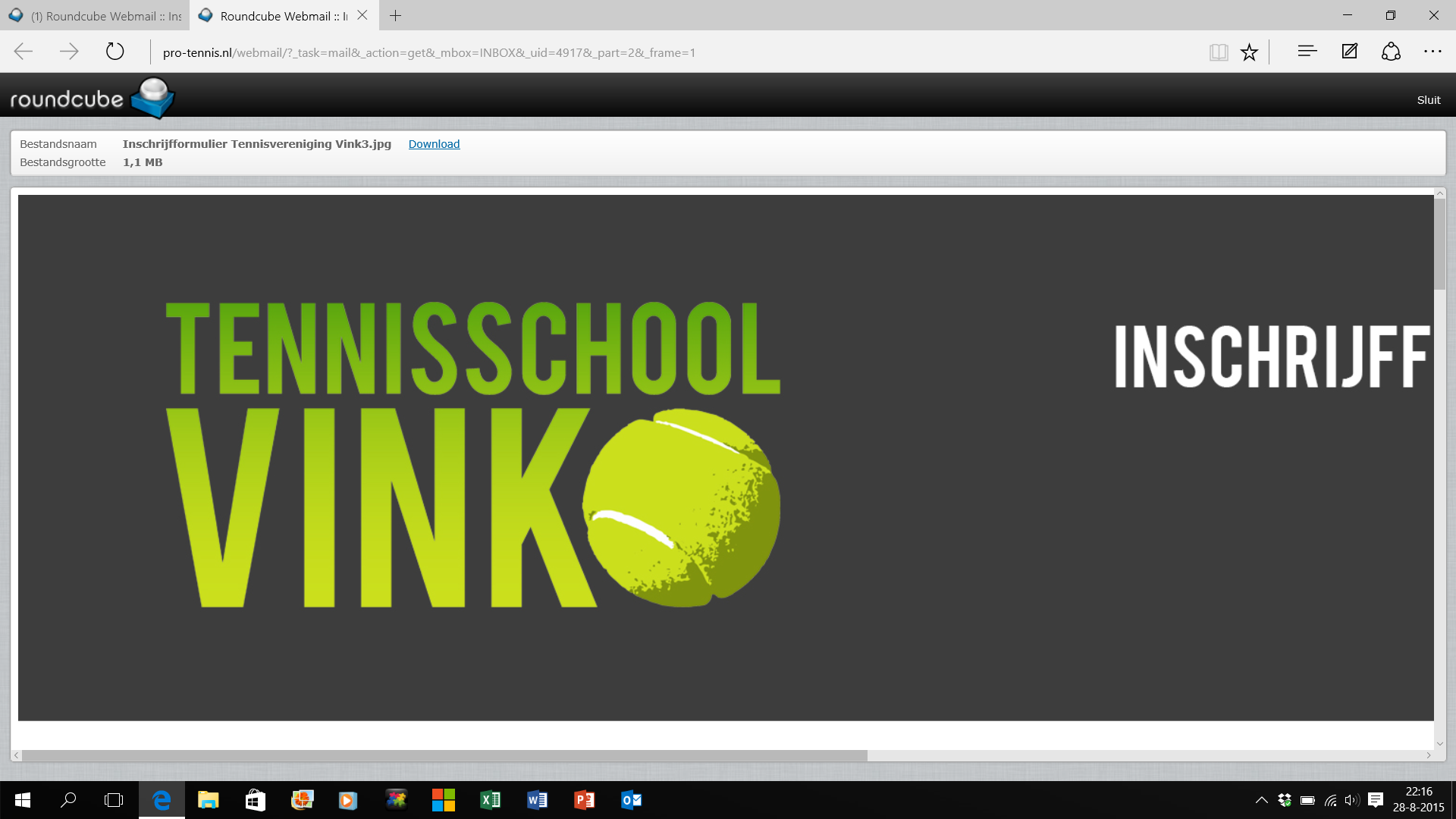 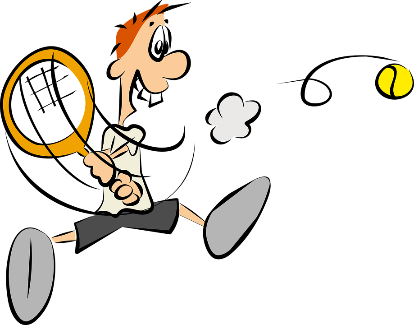 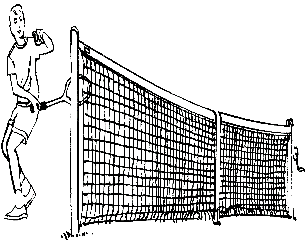 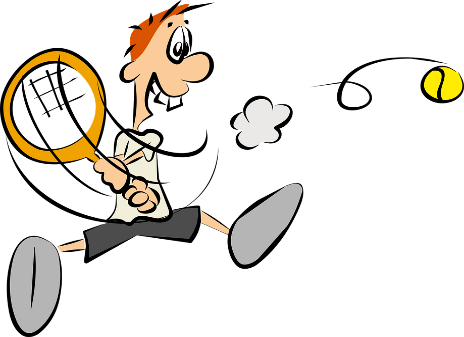 Wat?			8 kennismakingslessen op dinsdagmiddag 17.00-18.00 uurVoor wie?		SeniorenWaar?		Tennishal de Beampipers, Sportlaan 6 te drachtenWanneer?		5, 12, 26 oktober2, 9, 16, 23, 30 november			7  decemberMee te nemen?	Sportieve kleding en schone schoenen (geen zwarte zolen)Kosten?		€60,- (inclusief ballen en leenrackets)NAAM: …………………………………………………………GEB DATUM: 	…………………..……………………….j/mADRES: …………………………………………………………PC/PLAATS:   	……………………………………….……TEL      : …………………………………………………………MOB:              	…………………………………………….EMAIL: …………………………………………………………………………………………………………………………………….DATUM: …………………………..………………………….HANDTEKENING:  	…………………………………………….Meer info kunt u opvragen bij Tom Vink 06-20789428U ontvangt eind september de uitnodiging voor deze lessenVoor deze trainingen hoeft u geen lid te zijn van een tennisvereniging.Dit formulier graag opsturen vóór 20 sept naar : 	Tennisschool Vink								Boorn 65								9204 BC DrachtenOf mailen naar			 info@tennisschoolvink.nl